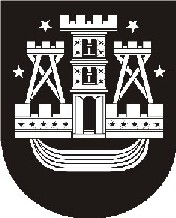 KLAIPĖDOS MIESTO SAVIVALDYBĖS TARYBASPRENDIMASDĖL KLAIPĖDOS MIESTO SAVIVALDYBĖS TARYBOS 2009 M. gegužės 29 d. sprendimo nr. t2-205 „Dėl biudžetinės įstaigos Klaipėdos miesto nakvynės namų nuostatų patvirtinimo“ pakeitimo 2014 m. rugsėjo 15 d. Nr. T2-228KlaipėdaVadovaudamasi Lietuvos Respublikos vietos savivaldos įstatymo 18 straipsnio 1 dalimi ir Lietuvos Respublikos biudžetinių įstaigų įstatymo 4 straipsnio 3 dalies 1 punktu, Klaipėdos miesto savivaldybės taryba nusprendžia:1. Pakeisti Biudžetinės įstaigos Klaipėdos miesto nakvynės namų nuostatus, patvirtintus Klaipėdos miesto savivaldybės tarybos 2009 m. gegužės 29 d. sprendimu Nr. T2-205 „Dėl Biudžetinės įstaigos Klaipėdos miesto nakvynės namų nuostatų patvirtinimo“:1.1. pakeisti 10.5 papunktį ir jį išdėstyti taip:„10.5. laikino apnakvindinimo ir apgyvendinimo nakvynės namuose paslaugų teikimas;“;1.2. pakeisti 10.6 papunktį ir jį išdėstyti taip:„10.6. sociokultūrinių paslaugų organizavimas;“.2. Įpareigoti Almą Kontrimaitę, biudžetinės įstaigos Klaipėdos miesto nakvynės namų direktorę, pasirašyti jos vadovaujamos įstaigos nuostatus ir įregistruoti juos Juridinių asmenų registre.3. Skelbti šį sprendimą Teisės aktų registre ir Klaipėdos miesto savivaldybės interneto svetainėje.Savivaldybės mero pavaduotojas              Artūras Šulcas